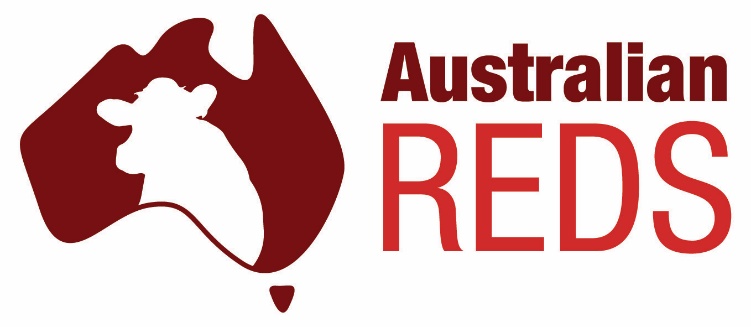 HERD VISITS AND PROFITABLE FARMING PRESENTATIONOn Thursday 17th January 2019 we have two farm visits to high ranking Aussie Red herds in South Gippsland, Victoria.9.15am:   8005 Bass Hwy, Leongatha SouthThe first herd visit is at the farm of the Vagg family where guests can inspect the Paco Aussie Red herd owned by Paul Cocksedge, which is currently ranked the 2nd highest BPI Aussie Red herd in Australia. There will also be a display of some commercial Aussie Red cross cows owned by the Vagg family. 11.00am:  118 Fitzgeralds Rd. BenaAt the second herd guests are invited to the farm of the Leppin family, the winners of the 2015 Weekly Times Coles Dairy Farmers of the year award, to inspect the 400 cow Orana Aussie Red herd. This herd is currently ranked the 4th  highest BPI Aussie red herd in Australia.Matt Harms, Onfarm Consulting, will give a brief rundown on what makes the Leppin’s business so successful. Following the presentation and discussion, there will be a farm walk to inspect the Orana herd, followed by a complementary lunch and refreshments, courtesy of the ARDB and other sponsors.This promises to be a very informative day and anyone interested in Red Genetics or Cross breeding is encouraged and most welcome to attend.‭For catering purposes, please RSVP before the 10th January 2019 by phoning Sam from the ARDB on 0422 271 657‬ or email info@aussiereds.com.au 